Голоднюк Иван Арсеньевич 1915г.р.Год рождения: __.__.1915 
рядовой 
в РККА с __.__.1941 года 
место рождения: Украинская ССР, Винницкая обл., Шаргородский р-н, с. Слободо№ записи: 1250017684Кавалер ордена Славы III степени, старшина второй статьи, служил в прославленной 71-ой гвардейской Краснознаменной бригаде морской пехоты Тихоокеанского флота под командованием Якова Петровича Безверхова. Участвовал в разгроме фашистских войск под Москвой, освобождал города Клин, Волоколамск, Солнечногорск, деревни Марфино, Подцепочье, Козлово, Григорово. Звание: гв. красноармеец 
в РККА с 10.1944 года Место призыва: Станиславский ГВК, Украинская ССР, Станиславская обл., г. Станислав№ записи: 26788579Архивные документы о данном награждении:Орден Славы III степени 

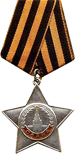 .                                           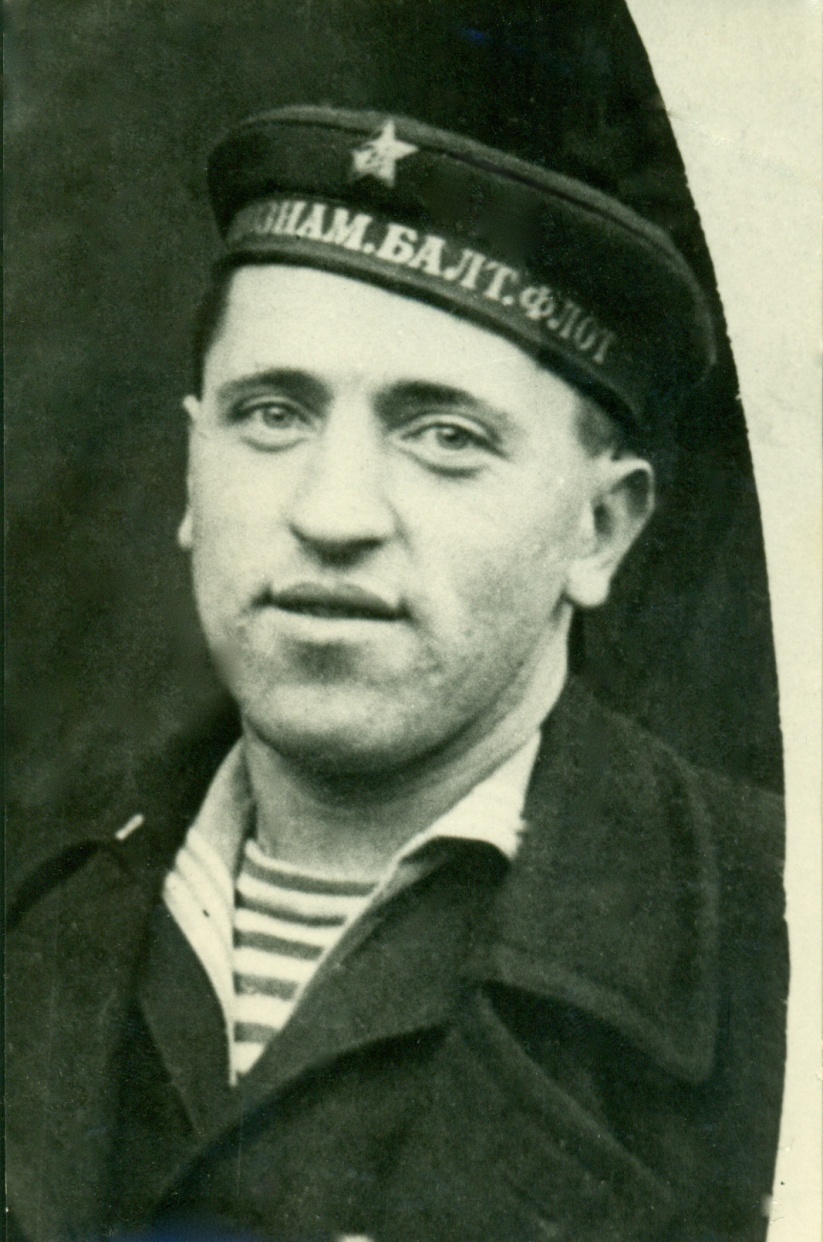 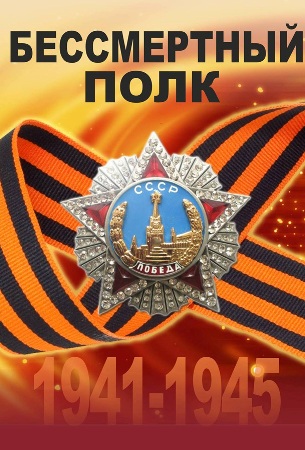 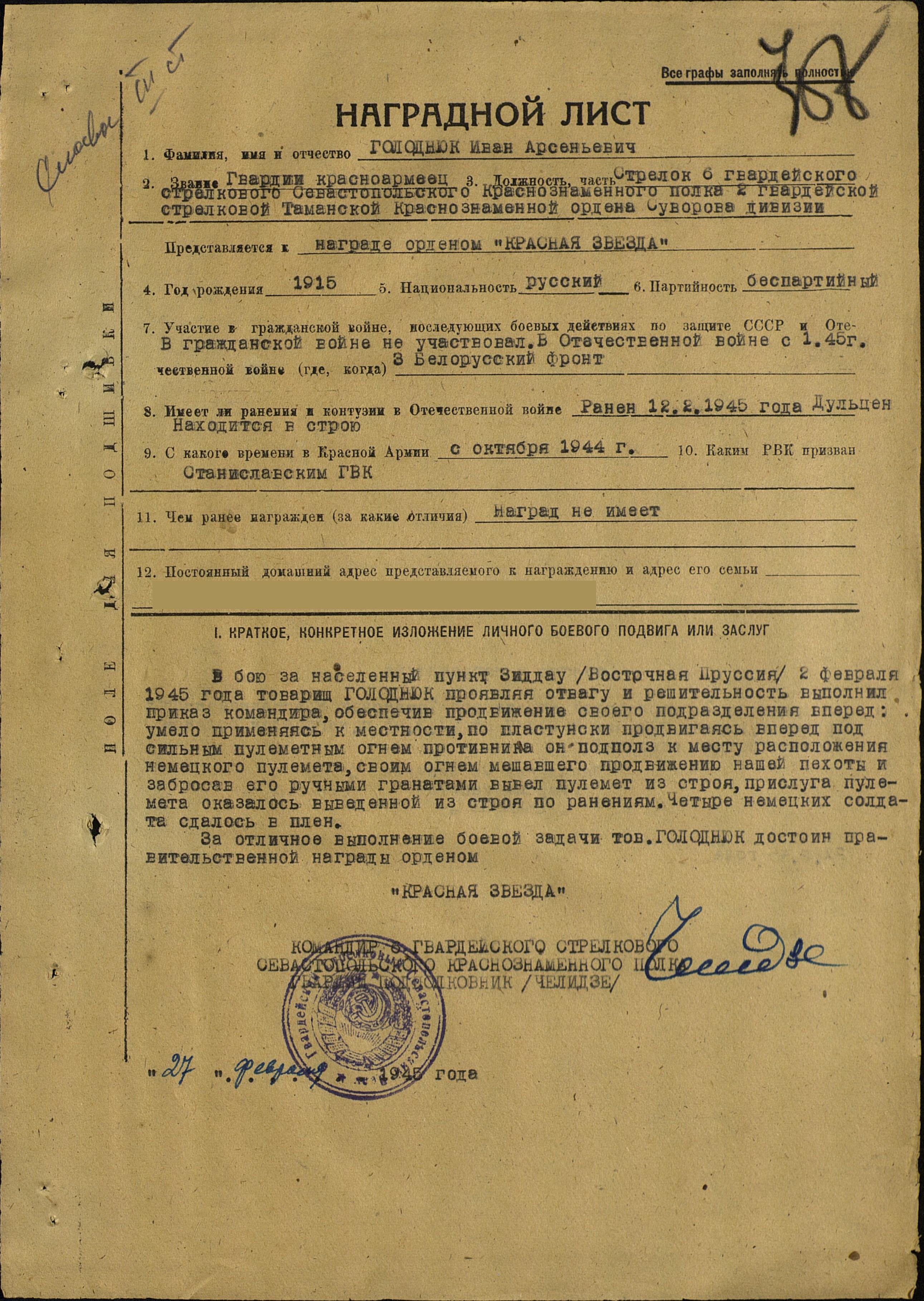 